Informační list pro členy                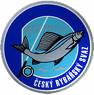 ČRS MO Mnichovice – rok 2022Do odvolání s ohledem na nařízení vlády se veškeré akce v klubovně odehrávají s použitím roušky a dodržováním 2 m rozestupů.Členské příspěvky: Členské příspěvky na rok 2022 se platí v hotovosti při odevzdávání nebo vydávání povolenek k rybolovu do konce dubna. Při nesplnění této základní povinnosti bude ukončeno členství v organizaci k 1. květnu 2022!!!Výše členských příspěvků:členové nad 18 let									 500,-Kčmládež 16 - 18 let									 200,-Kč                 děti do 15 let										 100,-KčZápisné pro nové členy								1000,-Kč         Povinnosti členů: Každý člen vyžadující vydání povolenky musí mít splněny tyto náležitosti:Odevzdaný řádně vyplněný úlovkový lístek (i když žádný úlovek nebyl) a to do 15. ledna, odevzdávání lístku je možné při vydávaní povolenek, anebo kdykoliv vhozením do schránky na vrátkách rybářské chaty (prosíme lístky vhazovat zabalené v igelitovém obalu).------------------------------------------------------------------------------------------------------------------------------- V případě, že nebude lístek vyplněn (úlovky, docházky atd.) bude vybíráno penále ve výši 200,-Kč (netýká se pražských, celosvazových a celorepublikových povolenek).- Pokud bude úlovkový lístek odevzdán v termínu 15.-28. ledna (tedy po uplynutí stanoveného termínu pro řádné odevzdání), kdy je možné lístek ještě zpracovat do přehledů odesílaných na SÚS ČRS, bude vybíráno penále ve výši 300,-Kč.- V případě pozdějšího odevzdání (než je 28. ledna), nebo neodevzdání úlovkového lístku vůbec, bude nový úlovkový lístek vydán pouze po uhrazení pokuty 1000,-kč, nebo odpracování 10 hodin nad rámec brigádnické povinnosti. 	- * (viz druhá strana)	------------------------------------------------------------------------------------------------------------------------------ Splněné brigádnické povinnosti 10 hod., nebo peněžité plnění 100,-Kč/hod. Platný státní rybářský lístek a členskou legitimaci.Odevzdané ceny do tomboly (vždy za předešlý rok), při neodevzdání ceny peněžité plnění 100,-Kč/osoba při placení členství.  Ceny povolenek od ledna 2022: (povolenky se platí v hotovosti při vydání) Krajská celoroční                                                              		   MPP                PP         dospělí									1 400,-Kč	1 400,-Kč                                                                                                                                                                                                                                  mládež 16 - 18Iet, ZTP, ZTP/P, důchodci nad 70let			1 000,-Kč	1 000,-Kčděti do 15 let								   500,-Kč	   500,-Kč Celosvazová celoroční dospělí									2 550,-Kč	2 650,-Kč        mládež 16 - 18Iet, ZTP, ZTP/P						1 450,-Kč	1 500,-Kč  děti do 15 let								   650,-Kč	   700,-KčCelorepublikovádospělí									3 600,-Kč	3 750,-KčPražskédospělí									1 100,-Kčmládež 16-18 let								   500,-Kč  děti do 15 let								   300,-Kč	 	Prosím otočte Termíny vydávání povolenek:18. prosince 2021 (pro nedočkavé), 8. ledna, 12. února, 12. března a 23. dubna 2022, od 9:00 do 11:30 hod vždy v klubovně MO.- ** (viz níže)Brigády jsou v termínech: 12. a 26. března, 11. června a 17. září vždy od 8:00 hodin, sraz u rybářské chaty.Pro případné informace, nebo individuální brigádu kontaktujte př. Petráka na tel. čísle: 606 735 713, nebo př. Jandu na tel. čísle: 605 843 455.Členská schůze: Konání čl. schůze se odvíjí od platných nařízení vlády. Případný termín konání schůze 19. února 2022 od 14:00hod v restauraci u rybníku Koupadlo. V případě konání a Vaší neúčasti zašlete omluvenku na email: info@mocrsmnichovice.cz nebo na tel. čísle: 721 903 923. Vstup pouze s rouškou a ukončeným očkováním.Ples rybářů: Letošní Rybářský ples se neuskuteční z důvodů výstavby jídelny MŠ a ZŠ. V současnosti není možné využít sál v Krčmě. V případě změny, nebo náhradní akce Vás budeme v čas informovat.Rybářské závody: 14. května 2022 Sraz u rybníka Božkov v 7:30. (Konání se odvíjí od platných nařízení vlády)Příjemné prožití Vánočních svátků, pevné zdraví a množství bohatých úlovků v roce 2022 přeje výbor MO ČRS Mnichovice. Petrův zdar!Důležité termíny pro členy, rok 2022. ----------------------------------------------------------------------------------------------------------------------------------------* Každá ryba, která není zapsaná v úlovkovém lístku (případně zapsána na neodevzdaném úlovkovém lístku), je brána jako že z vody nebyla vytažena, a tudíž se příští rok vysazuje o tyto ryby méně.** Vydávání v jiný termín bude možno pouze v ojedinělých případech, zejména při vstupu nových členů do MO, a to po předchozí telefonické domluvě na tel. čísle: 605 347 330, nebo na email: info@mocrsmnichovice.cz, objednání povolenky provádějte nejpozději 5 dní před konáním výborové schůze. (Povolenka Vám bude připravena a vydána na výborové schůzi).Předpokládané datumy schůzí: 3.1./7.2./7.3./4.4./2.5./6.6./5.9./3.10./7.11./5.12.2022V zimní čas vždy od 18:00hod., v letní čas vždy od 19:00hod. v Rybářské chatě.    MěsícDatumAkceProsinec18.12.2021Výdej povolenek, platba členských známek. - Rybářská chata 9:00-11:30 hod.Leden01.-15.01.202208.01.2022Odevzdání řádně vyplněného úlovkového lístku. - Rybářská chataVýdej povolenek, platba členských známek. - Rybářská chata 9:00-11:30 hod.Únor12.02.202219.02.2022Výdej povolenek, platba členských známek. - Rybářská chata 9:00-11:30 hod.Výroční členská schůze – v restauraci u rybníku Koupadlo 14:00 hod.Březen12.03.202212.03.202226.03.2022Výdej povolenek, platba členských známek. - Rybářská chata 9:00-11:30 hod.1. Brigáda – sraz u Rybářské chaty 8:00hod.2. Brigáda – sraz u Rybářské chaty 8:00hod.Duben23.04.2022Výdej povolenek, platba členských známek. - Rybářská chata 9:00-11:30 hod.Květen14.05.2022Rybářské závody – rybník Božkov sraz 7:30hod.Červen11.06.20223. Brigáda – sraz u Rybářské chaty 8:00hod.Červenec-----------------------------------------------------------------------------Srpen-----------------------------------------------------------------------------Září17.09.20224. Brigáda – sraz u Rybářské chaty 8:00hod.Říjen-----------------------------------------------------------------------------Listopad-----------------------------------------------------------------------------Prosinecxx.xx.2022Vydávání povolenek pro nedočkavé, platba členských známek.Termín bude upřesněn